CURRICULAM VITAE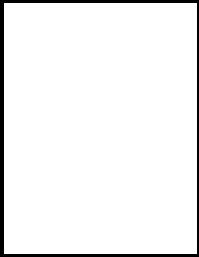 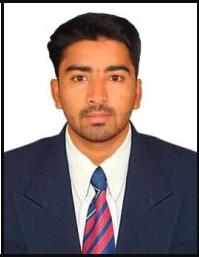 IMTHIYAZImthiyaz-395573@gulfjobseeker.com CAREER OBJECTIVELooking for a position with an exciting, innovative in an ambitious company that offers opportunity for challenging position in the area of System Administrator/IT Support and strive for excellence with dedication, proactive approach, positive attitude and passionEDUCATIONAL QUALIFICATIONBachelor of Technology in Information Technology from Anna University, India – 2017DESKTOP ROLEConfiguration and troubleshooting the system.MS-Outlook 2003/2007 configuration and troubleshooting.Hardware troubleshooting.Applying group policy to the systems.SERVER ROLEConfiguration and troubleshooting the Server system.MICROSOFT Server operating system(MS- 2000, 2003, 2008)DNS creation, DHCP creation, Domain controllerFile and folder Permission for Authenticated Users in servers.Group and users creation in Active Directory; creation of OU; group policy.SKILLSEXPERIENCECompany Designation:  SUZUKI DEALER (FEB 2018 – AUG 2019): SYSTEM ADMINSTRATORInstalling, Configuring New PCs, Desktop supportSoftware updates and InstallationsMicrosoft Windows Server - Data Backup and RecoverySupporting users in the use of ComputersPerform Application monitoring and updatesInstalling network printers and configurationAssembling new system and troubleshootingInstalling and maintaining the needed softwareWireless Networking & Data card InstallationDesignation : DMS ADMINSTRATORProvide Training to New DMS usersReport Submission to managementTECHNICAL WORKSHOP AND PROJECTSRAT TRAP - Inviting, Detecting and Identifying a Hacker using Honey Words in a Purchase PortalParticipated "Paper Presentation" in IIACSE (International Intellectual Convergence Advance in Science and Engineering)TECHNICAL SKILLSOS: Windows XP, Windows 7, Windows Server 2000-2008Network: Network Essential KnowledgeHardware: PC, Printer, Laptop, ScannerProblem-solving: Excellent ability to identify and resolve complex issuesCommunication: Ability to communicate with technical and non-technical peopleSigma ERP 7.0Unipro POS 5.8Inventory ManagementInventory ManagementMS – OfficeAdobe PhotoshopPERSONAL SKILLSPERSONAL SKILLS  Highly AdoptablePunctuality   Team WorkPunctuality   Team WorkQuick LearningPERSONAL INFORMATIONPERSONAL INFORMATIONPERSONAL INFORMATIONDate of birth:08-04-1996Nationality:IndianVisa Type:Visit VisaLanguages:English, Tamil and Malayalam.English, Tamil and Malayalam.Marital Status:Single